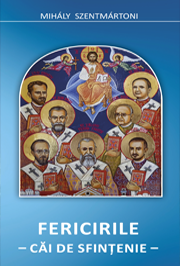 Fericirile– Căi de sfințenie –Autor: Mihály Szentmártoni S. J.Paginile care urmează cu-prind o serie de meditații pe care Părintele iezuit Mihály Szentmártoni le-a ținut studenților Colegiului Pontifical Pio Romeno, de-a lungul anului academic 2018-2019. Parcursul pe care ni l-a propus în acest an a fost unul al înaintării pe calea sfințeniei, punându-ne întrebări și căutând răspunsuri inspirate de Sfântul Spirit, plecând de la meditarea Fericirilor. Așa cum ne-a obișnuit, părintele Mihály abordează temele spirituale într-un mod direct și captivant plecând de la texte biblice, privind aspecte și dinamici psihologice, luminate mai apoi de exemple și de întrebări utile pentru o examinare a conștiinței și luarea de decizii. Nu ne rămâne decât să urăm citi-torilor să profite de această experiență spirituală și la încheierea lecturii să poată identifica mai ușor propria feri-cire și propria cale de sfințenie.P. Gabriel Buboi format: 10.5/20 cmpagini: 144preț: 8 leiISBN  978-606-8999-12-8